LUAÄT  DI  SA  TAÉC  BOÄ  HOØA  HEÂ  NGUÕPHAÀNQUYEÅN  4Phaàn 1: GIÔÙI PHAÙP CUÛA TYØ KHEOÐoaïn 3: NOÙI VEÀ HAI PHAÙP BAÁT ÐÒNHÑöùc Phaät ôû taïi thaønh Xaù-veä. Baáy giôø, Baït-nan-ñaø thöôøng tôùi lui nhaø moät cö só. Vaøo moät buoåi saùng sôùm noï, Baït-nan-ñaø ñaép y mang   baùt ñeán nhaø cö só aáy. ÔÛ nhaø chæ coù moãi moät vôï cö só, Baït-nan-ñaø traûi Ni-sö- ñaøn nôi choã vaéng veû roài cuøng baø ta ngoài noùi nhöõng lôøi xaáu xa, thoâ tuïc veà daâm duïc. Khi aáy, Loäc-töû maãu Tyø-xaù-khö nghe Baït-nan-ñaø cuøng ngöôøi vôï cö só ngoài moät mình nôi choã vaéng noùi nhöõng lôøi thoâ aùc veà daâm duïc, nghó: Neáu cö só veà baét gaëp chaéc sinh taâm xaáu ñoái vôùi Tyø-kheo khaùc, cuõng nhö seõ khieán Baït-nan-ñaø trong ñeâm daøi sinh töû  thoï nhaän nhieàu khoå naõo. Ta neân sai ngöôøi ñeán baïch vôùi  Ñöùc  Theá Toân. Baø lieàn baûo Baø-la- moân teân  laø Na-laân-giaø,  ngöôøi thöôøng ñöôïc  baø sai ñeán cuùng döôøng Phaät: Ngöôi ñeán choã Ñöùc Phaät, ñaàu maët ñaûnh  leã saùt chaân Ngaøi, roài trình  baøy roõ vieäc naøy. Ngöôøi Baø-la-moân lieàn   ñeán baïch Phaät. Ñöùc Phaät vì Baø-la- moân Na-laân-giaø giaûng noùi phaùp dieäu roài baûo trôû veà. Nhaân vieäc naøy, Ñöùc Phaät taäp hôïp Tyø-kheo Taêng, hoûi Baït-nan-ñaø: Thaät söï thaày coù nhö vaäy khoâng? Baït-nan-ñaø thöa: Thaät söï coù nhö vaäy, baïch Ñöùc Theá Toân... Ñöùc Phaät baèng moïi hình  thöùc quôû traùch, nhö trong giôùi daâm ñaõ noùi, roài baûo caùc Tyø-kheo: Do möôøi ñieàu lôïi neân vì caùc Tyø-kheo  kieát  giôùi.  Töø  nay giôùi naøy ñöôïc noùi nhö sau: “Tyø-kheo naøo cuøng vôùi moät ngöôøi nöõ,  moät mình ngoài  choã vaéng, choã coù theå haønh daâm, Öu-baø-di ñaùng tin thaáy, noùi moät  trong ba phaùp, nghóa laø hoaëc noùi Ba-la-di, hoaëc noùi Taêng-giaø-baø- thi-sa, hoaëc noùi Ba-daät-ñeà. Neáu Tyø-kheo ñoù coâng nhaän nhö lôøi ngöôøi Öu-baø-di ñaõ noùi, thì neân  tuøy  theo ñoù maø tr   moät trong ba phaùp, goïi   laø phaùp Baát ñ nh”.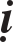 Moät mình: Laø moät Tyø-kheo, moät ngöôøi nöõ chöù khoâng coù ngöôøi thöù ba. Choã vaéng: Laø choã maét khoâng thaáy. Ñaùng tin: Laø ngöôøi ñaõ thaáy boánLINH SƠN PHÁP BẢO ĐẠI TẠNG KINHchaân ñeá, khoâng vì mình, khoâng vì ngöôøi, khoâng vì lôïi maø noùi doái. Öu- baø-di: Laø ngöôøi nöõ thoï ba töï quy, tuyeät ñoái chaám döùt vôùi taø ñaïo.Baát ñònh: Moät trong ba phaùp chöa nhaát ñònh laø phaùp naøo. Caùc Tyø- kheo Thöôïng toïa neân hoûi Tyø-kheo aáy: Thaày coù ñeán nhaø ñoù hay khoâng? Neáu Tyø-kheo noùi coù, thì chöa ñuû yeáu toá ñeå trò. Thöôïng toïa neân hoûi nheï nhaøng: Thaày cuøng vôùi ngöôøi nöõ, moät mình ngoài choã vaéng noùi lôøi thoâ aùc veà phaùp haønh daâm duïc phaûi khoâng? Neáu noùi khoâng thì Tyø-kheo Thöôïng toïa, Haï toïa neân noùi moät caùch tha  thieát: Thaày neân noùi thaät, ñöøng neân noùi doái. Nhö lôøi Öu-baø-di noùi coù ñuùng hay khoâng? Neáu noùi: Nhö lôøi Öu-baø-di noùi laø ñuùng. Nhö vaäy tuøy theo ñoù môùi trò toäi. Sa-di phaïm Ñoät- kieát-la.Giôùi baát ñònh thöù hai laø cuøng ngöôøi nöõ ngoài choã troáng  thì tröø  Ba- la-di,  ngoaøi ra nhö treân ñaõ noùi.Choã troáng: Laø choã maét coù theå thaáy. 	- 	www.daitangkinh.org